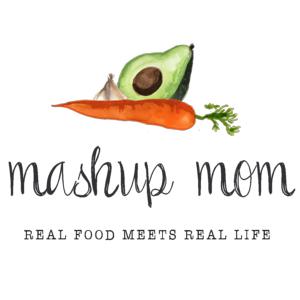 Dairy & refrigeratedPriano shredded Parmesan, $1.99 (Thurs, Fri)
8 oz Happy Farms block mozzarella, $1.65 (Tues)
8 oz Happy Farms block sharp cheddar, $1.65 (Weds, Fri)Frozen16 oz Season’s Choice peas, $.95 (Tues, Fri)GrocerySpecially Selected French baguette, $1.49 (Thurs)
L’Oven Fresh hot dog buns, $.85 (Mon)
Clancy’s restaurant style tortilla chips, $1.69 (Mon, Weds)
12 oz Reggano tri-colored rotini, $.99 (Thurs)
El Milagro 12 ct medium flour tortillas, $.98 (Tues)
8 oz can Happy Harvest tomato sauce, $.29 (Tues)
6 oz can Happy Harvest tomato paste, $.35 (Weds)
2 cans Happy Harvest fire roasted diced tomatoes, $1.78 (Weds, Thurs)
Dakota’s Pride black beans, $.48 (Weds)
Dakota’s Pride kidney beans, $.49 (Weds)Meat2 lbs chicken drumsticks, $2.58 (Sun)
Parkview cheddar brats, $2.35 (Mon)
Parkview 14 oz Polska kielbasa, $2.35 (Thurs)
2 lbs 80/20 ground beef, $6.99 (Tues, Weds)
2 lbs boneless center cut pork chops, $6.98 (Fri)Produce2 corn on the cob 4 packs, $3.38 (Sun, Mon)
Watermelon, $3.99 (Mon, Tues)
1 lb strawberries, $1.19 (Sun)
Pint blueberries, $2.39 (Sun)
Bunch green onions, $.69 (Weds, Thurs)
2 Roma tomatoes, $.60 (Thurs)
1 lb green beans, $1.69 (Fri)
8 oz bag spinach, $1.39 (Thurs)
Bag Italian salad mix, $1.99 (Thurs)
3 lbs yellow onions, $1.69 (Sun, Tues, Weds, Thurs)
3 heads garlic, $1.29 (Sun, Tues, Weds, Thurs, Fri)
1.5 lbs zucchini, $1.12 (Sun, Thurs)
Pint grape tomatoes, $1.89 (Sun)Total: $60.72Note: The days(s) on the shopping list show which meal(s) an item will be used in. If you are skipping a night, you can easily delete items you don’t need to purchase.ALDI Meal Plan week of 5/24/20 – Find the recipes at MashupMom.comALDI Meal Plan week of 5/24/20 – Find the recipes at MashupMom.comSundaySkillet chicken drumsticks with corn, zucchini, & tomatoes, mixed berriesMondayMemorial Day BBQ: Cheddar brats, corn on the cob, watermelon, chipsTuesdayKeema inspired ground beef quesadillas, watermelonWednesdayBasic easy chili, tortilla chipsThursdaySmoked sausage, zucchini, & spinach pasta, baguette, side saladFridaySheet pan cheddar Parmesan pork chops & green beans, peasSaturdayLeftovers – pizza night – or carryout